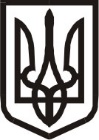 Виконавчий комітет Нетішинської міської радиХмельницької областіР О З П О Р Я Д Ж Е Н Н Я27.09.2023					Нетішин			        № 209/2023-рПро склад експертної комісії виконавчого комітету Нетішинської міської радиВідповідно до пунктів 19, 20 частини 4 статті 42 Закону України «Про місцеве самоврядування в Україні», Закону України «Про Національний архівний фонд та архівні установи», Порядку утворення та діяльності комісій з проведення експертизи цінності документів, затвердженого постановою Кабінету Міністрів України від 08 серпня 2007 року № 1004, Типового положення про експертну комісію державного органу, органу місцевого самоврядування, державного і комунального підприємства, установи та організації, затвердженого наказом Міністерства юстиції України від 19 червня 2013 року № 1227/5, та зареєстрованого в Міністерстві юстиції України                    25 червня 2013 року за № 1062/23594, зі змінами:1. Затвердити склад експертної комісії виконавчого комітету Нетішинської міської ради згідно з додатком.2. Визнати такими, що втратив чинність, пункт 2.1. розпорядження міського голови від 01 березня 2019 року № 47/2019-р «Про експертну комісію виконавчого комітету Нетішинської міської ради», зі змінами.3. Контроль за виконанням цього розпорядження залишаю за собою.Міський голова 							Олександр СУПРУНЮК Додатокдо розпорядження міського голови 27.09.2023 № 209/2023-рСКЛАДекспертної комісії виконавчого комітету Нетішинської міської радиКеруючий справами виконавчого комітету міської ради  							Любов ОЦАБРИКАОцабрика Любов  - керуючий справами виконавчого комітету Нетішинської міської ради, голова експертної комісіїТуровська Наталія - начальник загального відділу апарату виконавчого комітету Нетішинської міської ради, заступник голови експертної комісіїЗайчук Тетяна - головний спеціаліст загального відділу апарату виконавчого комітету Нетішинської міської ради, секретар експертної комісії Захожа Наталія- начальник відділу бухгалтерського обліку апарату виконавчого комітету Нетішинської міської радиСаєнко Наталія- начальник архівного відділу виконавчого комітету Нетішинської міської ради (за згодою)Сахнюк Наталія - начальник відділу кадрової роботи апарату виконавчого комітету Нетішинської міської радиХижавська Юлія- начальник відділу з питань сприяння діяльності депутатів міської ради апарату виконавчого комітету Нетішинської міської ради